ESTADO DO RIO GRANDE DO NORTECÂMARA MUNICIPAL DE SÃO JOÃO DO SABUGIExmº. Sr.Presidente da Câmara MunicipalINDICAÇÃO Nº. 098/2017.		O Vereador que abaixo subscreve em conformidade com o texto regimental desta Casa, requer a V. Ex., após ouvido o plenário e este se der por aceito, INDICA a Sra. Prefeita que, seja realizada a recuperação das Galerias (boca de lobo) na rua Sebastião de Medeiros Brito.JUSTIFICATIVA EM PLENÁRIOSala das Sessões, em 1º de agosto de 2017.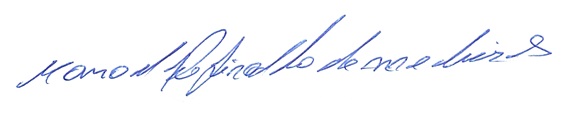 MANOEL REGINALDO DE MEDEIROSVEREADOR-AUTOR